A14 Kim, Lee choiUnit 2:  What do you usually do on the weekends?On the weekends my plan A is always to catch up on my studies, or even get ahead. However, that rarely happens because I always end up using the weekends to recharge my batteries and hang out with my friends. My commute to school is about an hour and a half each way and so on the weekends I’m just worn out from the subway. So, during the week I’m a morning person, and on the weekends I’m an evening person. I really look forward to the weekends. On Friday after class I hang out near school with friends in my major and I usually don’t get home until about one a.m. My university friends are mainly weekend warriors who like to party late. I like to party but I’m not a heavy drinker, and my father told me to NEVER drink heavily around boys. So, I sleep late on Saturday and I meet some high school friends in my neighborhood and we hang out near City College. Sometimes, I go shopping with my older sister. We’re pretty close. During the weekends I am always on the go, I never stay home. On Sundays I sleep late and then we have a big Sunday dinner. Everybody must be there. My father wants Sunday afternoons to be quality time. After that I’m a couch potato and watch TV and nap for about four hours straight. Every now and then I dream that my father says “What are you watching? Go study something.” and then I realize that I wasn’t dreaming. Too funny. Anyway. My parents aren’t strict, as long as my grades are OK, and I never get home too late. Luckily, Monday is my free day so I use that to catch up on homework.  (295 words)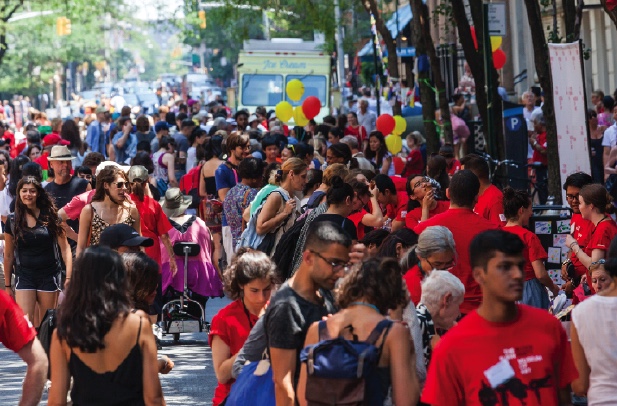 